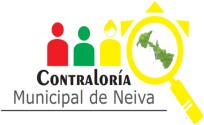 FORMATOFORMATOFORMATOFORMATOFORMATOFORMATOFORMATOFORMATOFORMATOFORMATOFORMATOFORMATOFORMATOMAPA DE RIESGO PROCESO DE FISCALIZACIÓNMAPA DE RIESGO PROCESO DE FISCALIZACIÓNMAPA DE RIESGO PROCESO DE FISCALIZACIÓNMAPA DE RIESGO PROCESO DE FISCALIZACIÓNMAPA DE RIESGO PROCESO DE FISCALIZACIÓNMAPA DE RIESGO PROCESO DE FISCALIZACIÓNMAPA DE RIESGO PROCESO DE FISCALIZACIÓNMAPA DE RIESGO PROCESO DE FISCALIZACIÓNMAPA DE RIESGO PROCESO DE FISCALIZACIÓNMAPA DE RIESGO PROCESO DE FISCALIZACIÓNMAPA DE RIESGO PROCESO DE FISCALIZACIÓNMAPA DE RIESGO PROCESO DE FISCALIZACIÓNMAPA DE RIESGO PROCESO DE FISCALIZACIÓNPROCESORIESGOCALIFICACIÓNCALIFICACIÓNEVALUACIÓNCONTROLESNUEVA CALIFICACIONNUEVA CALIFICACIONNUEVA EVALUACIONOPCIONES DE MANEJOACCIONESRESPONSABLEINDICADORFECHA DE CUMPLIMIENTOPROCESORIESGOPROBABIL IDADIMPAC TOEVALUACIÓNCONTROLESPROBABIL IDADIMPAC TONUEVA EVALUACIONOPCIONES DE MANEJOACCIONESRESPONSABLEINDICADORFECHA DE CUMPLIMIENTO03.FISCALIZACIONEscaso recurso humano, tecnológico y logístico que no permita el desarrollo del cumplimiento de las funciones de la dependencia generando deficiencias para el trabajo en equipo.33Zona de Riesgo AltaFormato CG-F 1323Zona de Riesgo ModeradaAsumir o Reducir el RiesgoInformar las necesidades de la dirección.Suplir las vacantes existentes en la dirección (nombramiento s y/o contrataciones)Director Técnico de FiscalizaciónComité Evaluación y Planeación31/12/202303.FISCALIZACIONEscaso recurso humano, tecnológico y logístico que no permita el desarrollo del cumplimiento de las funciones de la dependencia generando deficiencias para el trabajo en equipo.33Zona de Riesgo AltaINFORME DE FISCALIZACION alrendir el informe semestral a la Oficina de Control Interno. FORMATO FI- F-22 Papel de trabajo supervisión de auditoría.Solicitud de necesidad al plan anual de23Zona de Riesgo ModeradaAsumir o Reducir el RiesgoInformar las necesidades de la dirección.Suplir las vacantes existentes en la dirección (nombramiento s y/o contrataciones)Director Técnico de FiscalizaciónComité Evaluación y Planeación31/12/202303.FISCALIZACIONEscaso recurso humano, tecnológico y logístico que no permita el desarrollo del cumplimiento de las funciones de la dependencia generando deficiencias para el trabajo en equipo.33Zona de Riesgo Altaadquisiciones.23Zona de Riesgo ModeradaAsumir o Reducir el RiesgoInformar las necesidades de la dirección.Suplir las vacantes existentes en la dirección (nombramiento s y/o contrataciones)Director Técnico de FiscalizaciónComité Evaluación y Planeación31/12/202303.FISCALIZACIONEstructuración de los hallazgos32Zona de Riesgo ModeradaGAT vigente y procedimientos vigentes fi-f-37 Evaluación proceso auditor fi-f-32 Traslado de hallazgos fiscales fi- f-33 Traslado de hallazgos disciplinarios y penales fi-f-35 Solicitud sancionatorio21Zona de Riesgo de BajaAsumir el RiesgoCumplimiento a la GAT y los procedimientos internos vigentes.Director Técnico de FiscalizaciónNo. De hallazgos traslados cumpliendo requisitos/ No.De hallazgos configurados31/12/202303.FISCALIZACIONsin el lleno de los32Zona de Riesgo ModeradaGAT vigente y procedimientos vigentes fi-f-37 Evaluación proceso auditor fi-f-32 Traslado de hallazgos fiscales fi- f-33 Traslado de hallazgos disciplinarios y penales fi-f-35 Solicitud sancionatorio21Zona de Riesgo de BajaAsumir el RiesgoCumplimiento a la GAT y los procedimientos internos vigentes.Director Técnico de FiscalizaciónNo. De hallazgos traslados cumpliendo requisitos/ No.De hallazgos configurados31/12/202303.FISCALIZACIONrequisitos: criterios, normas, fuentes, causas,efectos,32Zona de Riesgo ModeradaGAT vigente y procedimientos vigentes fi-f-37 Evaluación proceso auditor fi-f-32 Traslado de hallazgos fiscales fi- f-33 Traslado de hallazgos disciplinarios y penales fi-f-35 Solicitud sancionatorio21Zona de Riesgo de BajaAsumir el RiesgoCumplimiento a la GAT y los procedimientos internos vigentes.Director Técnico de FiscalizaciónNo. De hallazgos traslados cumpliendo requisitos/ No.De hallazgos configurados31/12/202303.FISCALIZACIONcuantificación32Zona de Riesgo ModeradaGAT vigente y procedimientos vigentes fi-f-37 Evaluación proceso auditor fi-f-32 Traslado de hallazgos fiscales fi- f-33 Traslado de hallazgos disciplinarios y penales fi-f-35 Solicitud sancionatorio21Zona de Riesgo de BajaAsumir el RiesgoCumplimiento a la GAT y los procedimientos internos vigentes.Director Técnico de FiscalizaciónNo. De hallazgos traslados cumpliendo requisitos/ No.De hallazgos configurados31/12/202303.FISCALIZACIONdel detrimento y32Zona de Riesgo ModeradaGAT vigente y procedimientos vigentes fi-f-37 Evaluación proceso auditor fi-f-32 Traslado de hallazgos fiscales fi- f-33 Traslado de hallazgos disciplinarios y penales fi-f-35 Solicitud sancionatorio21Zona de Riesgo de BajaAsumir el RiesgoCumplimiento a la GAT y los procedimientos internos vigentes.Director Técnico de FiscalizaciónNo. De hallazgos traslados cumpliendo requisitos/ No.De hallazgos configurados31/12/202303.FISCALIZACIONsoportes.32Zona de Riesgo ModeradaGAT vigente y procedimientos vigentes fi-f-37 Evaluación proceso auditor fi-f-32 Traslado de hallazgos fiscales fi- f-33 Traslado de hallazgos disciplinarios y penales fi-f-35 Solicitud sancionatorio21Zona de Riesgo de BajaAsumir el RiesgoCumplimiento a la GAT y los procedimientos internos vigentes.Director Técnico de FiscalizaciónNo. De hallazgos traslados cumpliendo requisitos/ No.De hallazgos configurados31/12/202303.FISCALIZACIONIncumplimiento en los procedimientos establecidos en la Guía de Auditoria Territorial14Zona de Riego AltaGAT vigente y procedimientos vigentes fi-f-37 Evaluación del proceso auditor12Zona de Riesgo BajaAsumir el RiesgoCumplir con la GAT yprocedimiento s vigentes.Realizar la evaluación del proceso auditorDirector Técnico de FiscalizaciónNo de evaluaciones realizadas/ No.Evaluaciones Programadas31/12/2023